ΑΙΤΗΣΗ ΕΓΓΡΑΦΗΣΣΤΟ ΔΙΙΔΡΥΜΑΤΙΚΟ ΔΙΑΤΜΗΜΑΤΙΚΟ ΠΡΟΓΡΑΜΜΑ ΜΕΤΑΠΤΥΧΙΑΚΩΝ ΣΠΟΥΔΩΝ«ΕΛΛΗΝΙΚΗ ΦΙΛΟΣΟΦΙΑ-ΦΙΛΟΣΟΦΙΑ ΤΩΝ ΕΠΙΣΤΗΜΩΝ»Επώνυμο:…………….……..………………….…......Όνομα:…………………….………………................Πατρώνυμο:….……………………..…………….....Μητρώνυμο:…………………..………………………Τόπος γέννησης……………………………………..Α.Δ.Τ.:……………………………………………………..Διεύθυνση Μόνιμης Κατοικίας:…..……......………………………………………………………………..Πόλη – Ταχ. Κώδικας :..……………………………Τηλ. Μόνιμης Κατοικίας:………………………Κιν. τηλέφωνο:…..………………......................e-mail:…………………………..………………………..Συνημμένα:Βιογραφικό ΣημείωμαΕπικυρωμένο αντίγραφο πτυχίου-πτυ-χίωνΑναλυτικός πίνακας των προπτυχιακών μαθημάτων ανά έτος και η αντίστοιχη επίδοσή τους σ’αυτάΠιστοποιητικό ξένης γλώσσας ή βεβαί-ωση επάρκειας από την επιτροπή που διενεργεί τις εξετάσεις.Δημοσιεύσεις (εάν υπάρχουν)ΆλλοΠροςΤη Γραμματεία του ΤμήματοςΦιλοσοφίαςΤου Πανεπιστημίου ΙωαννίνωνΠαρακαλώ να κάνετε δεκτή την αίτησή μου για συμμετοχή στις διαδικασίες επιλογής και παρακολούθησης του Διιδρυματικού Διατμη-ματικού Προγράμματος Μεταπτυχιακών Σπουδών «Ελληνική Φιλοσοφία – Φιλοσοφία των Επιστημών».Για το Δ.Δ.Π.Μ.Σ. που έχει τη δυνατότητα μερικής φοίτησης επιθυμώ:Πλήρη φοίτησηΜερική φοίτηση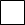 Ιωάννινα,……………………………Ο/Η Αιτών/ούσα(ονοματεπώνυμο&υπογραφή)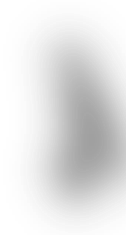 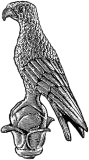 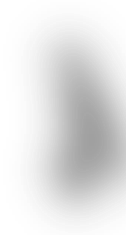 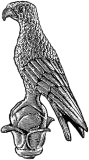 